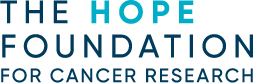 NCORP Pilot Grant ProgramOutline Template
Please use this form to assist with outlining your proposalPI namePI institutionOther team member namesProject titleProject aims1.2.3.Total budget requestedBriefly describe budget purpose/justificationDo you have other funding already supporting this work? If yes, please describeResearch strategyPlease define the problem or barrier this proposal aims to addressWhat population(s) does this proposal aim to serve?How does your team’s approach to the problem(s) or barrier(s) appropriately match the described need? How will success be measured?What trial(s) is/are applicable to the recruitment or retention aims of this proposal? (note that at least one (1) treatment trial is preferred, as outcomes are more readily measurable)
Briefly describe the experience members of your project team bring to this effort. Also succinctly describe the role they will play in this work. Briefly describe the environment where work will be completed, and how it is poised to enable successful completion of project aimsAre there specific theoretical frameworks, clinical approaches, or accrual methods this work will leverage for success? If yes, please describe
How could your proposal be generalizable or widely applicable to serving patients at other sites?
